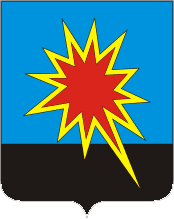  КЕМЕРОВСКАЯ ОБЛАСТЬКАЛТАНСКИЙ ГОРОДСКОЙ ОКРУГ АДМИНИСТРАЦИЯ КАЛТАНСКОГО ГОРОДСКОГО ОКРУГАРАСПОРЯЖЕНИЕот 11 мая .                             № 682-рОб определении уполномоченного органа и утверждении Порядка предоставления субсидий на приобретение пожарных извещателей для малообеспеченных, социально-неадаптированных и маломобильных граждан, проживающих в Калтанском городском округеВ соответствии с Федеральным законом от 06.10.2003 N 131-ФЗ "Об общих принципах организации местного самоуправления в Российской Федерации", в целях обеспечения противопожарной защиты мест проживания малообеспеченных, социально-неадаптированных и маломобильных граждан, проживающих на территории Калтанского городского округа:1. Утвердить Порядок предоставления субсидий на приобретение пожарных извещателей для малообеспеченных, социально-неадаптированных и маломобильных граждан, проживающих в Калтанском городском округе согласно приложению № 1 к настоящему распоряжению. 	2. Утвердить состав муниципальной комиссии по предоставлению субсидий на приобретение пожарных извещателей для малообеспеченных, социально-неадаптированных и маломобильных граждан, проживающих в Калтанском городском округе согласно приложению № 2 к настоящему распоряжению. 	3. Определить уполномоченным органом по предоставлению субсидий на приобретение пожарных извещателей для малообеспеченных, социально-неадаптированных и маломобильных граждан, проживающих в Калтанском городском округе - Управление социальной защиты населения Администрации Калтанского городского округа. 4. Настоящее распоряжение вступает в силу с момента подписания.5. Контроль за исполнением распоряжения возложить на заместителя главы по социальным вопросам администрации Калтанского городского округа А.Б. Клюеву.Глава Калтанского городского округа						И.Ф.ГолдиновПриложение №1 к распоряжению администрации Калтанского городского округа от «11» мая . N682-рПОРЯДОКпредоставления субсидий на приобретение пожарных извещателей для малообеспеченных, социально-неадаптированных и маломобильных граждан, проживающих в Калтанском городском округеНастоящий Порядок определяет условия предоставления субсидии на приобретение пожарных извещателей для малообеспеченных, социально-неадаптированных и маломобильных граждан, проживающих в Калтанском городском округе.2. Финансирование осуществляется за счет средств местного бюджета по муниципальной программе «Социальная поддержка населения в Калтанском городском округе» на очередной финансовый год. КБК 915 1003 0210011030 323 262.3. Главным распорядителем средств является Управление социальной защиты населения Администрации Калтанского городского округа (далее – уполномоченный орган).4. Получателями субсидии являются следующие категории граждан Российской Федерации, проживающие на территории Калтанского городского округа:- граждане, чей доход на одного члена семьи, ниже прожиточного минимума;- многодетные семьи, имеющие трех и более детей;- семьи, имеющие опекаемых и приемных детей;- одинокие люди, находящиеся на социальном обслуживании на дому (инвалиды, пожилые граждане); - участники Великой Отечественной войны;- лица, награжденные знаком «Житель блокадного Ленинграда»- бывшие несовершеннолетние узники концлагерей гетто и других мест содержания, созданных фашистами и их союзниками в период второй мировой войны.5. Субсидия предоставляется единовременно и соответствует стоимости одного пожарного извещателя. 6. Субсидия предоставляется  получателю на основании предоставленных в уполномоченный орган следующих документов: - заявление, согласно приложению № 1; - копию документа, удостоверяющего личность;- копию ИНН;- копию СНИЛС;- копию удостоверения инвалида/участника ВОВ или справку о составе семьи или справка от муниципального казенного учреждения «Центр социального обслуживания» Калтанского городского округа, о том, что гражданин состоит на социальном обслуживании; - заявление на обработку персональных данных;- соглашение по форме согласно приложению № 2, к настоящему Порядку; - акт обследования жилищно-бытовых условий, проведенного сотрудниками  муниципального казенного учреждения «Центр социальной помощи семье и детям» Калтанского городского округа или муниципального казенного учреждения «Центр социального обслуживания» Калтанского городского округа. 7. Уполномоченный орган: - регистрирует заявления граждан, обратившихся за оказанием субсидии;- формирует списки граждан, нуждающихся в установке пожарного извещателя.8.Принятые заявления рассматривает специально созданная в Калтанском городском округе комиссия. Списки граждан, нуждающихся в установке пожарного извещателя, согласовываются главой Калтанского городского округа.9. Уполномоченный орган заключает договор на приобретение пожарных извещателей с организацией - поставщиком.10. После финансирования субсидии уполномоченный орган на основании соглашения (Приложение №2 к Порядку) в течение 15 рабочих дней, с даты получения денежных средств, перечисляет денежные средства  на расчетный счет организации-поставщика на основании счет - фактуры и товарной накладной. 11. Ответственность за целевое использование субсидий несет Управление социальной защиты населения Администрации Калтанского городского округа.Заместитель главы Калтанского городского округа по экономике	 						А.И.ГоршковаПриложение № 1к Порядку, утвержденного распоряжением администрации Калтанского городского округа от «11» мая  №682-рНачальнику управления социальной защиты населения Администрации Калтанского городского округаот_______________________________(Ф.И.О. полностью)_________________________________________________________________Документ, удостоверяющий личность:________________________________(серия, номер, кем и когда выдан)________________________________________________________________ЗАЯВЛЕНИЕПрошу предоставить субсидию на приобретение пожарного извещателя, который будет установлен  по адресу: _______________________________________________________________.________._____.2018 г                     			 _________________ (подпись)Приложение № 2 к распоряжению администрации Калтанского городского округа от «11» мая . №682-рСостав муниципальной комиссии по предоставлению субсидии на приобретение пожарных извещателей для граждан малообеспеченных, социально-неадаптированных и маломобильных, проживающих в Калтанском городском округе- Клюева А.Б. - председатель муниципальной комиссии, заместитель главы - Калтанского городского округа по социальным вопросам.- Грудьева О.В. – заместитель председателя муниципальной комиссии, начальник Управления социальной защиты населения Администрации Калтанского городского округа.- Максимова М.А. - секретарь муниципальной комиссии, старший инспектор по делопроизводству администрации Калтанского городского округаЧлены Комиссии:Горшкова А.И. – заместитель главы Калтанского городского округа по экономике;Чушкина В.П. – начальник финансового управления г. Калтан (по согласованию);Гизатулина Н.Н. – начальник  юридического отдела администрации Калтанского городского округа;Помыткин С.Н. – директор МБУ «Управление по защите населения и территории Калтанского городского круга».Приложение № 2к Порядку, утвержденногораспоряжением администрацииКалтанского городского округа от «11» мая 2018 №682-рСОГЛАШЕНИЕУправление социальной защиты населения Администрации Калтанского городского округа, в лице начальника управления Грудьевой Ольги Викторовны, действующей на основании Положения с одной стороны, и ФИО _______________________________________________________________с другой стороны, именуемые совместно «Стороны», заключили настоящее Соглашение о нижеследующем:Руководствуясь статьей 17 Федерального закона от 06.10.2003 № 131-ФЗ «Об общих принципах организации местного самоуправления в Российской Федерации» и распоряжением администрации Калтанского городского округа от «11» мая . №682-р «Об определении уполномоченного органа и утверждении Порядка предоставления субсидий на приобретение пожарных извещателей для малообеспеченных, социально-неадаптированных и маломобильных граждан, проживающих в Калтанском городском округе», устанавливается следующая форма получения субсидии: путем перечисления Управлением социальной защиты населения Администрации Калтанского городского округа денежных средств на расчетный счет организации-поставщика  пожарных извещателей. Реквизиты и подписи сторон ИСПОЛНИТЕЛЬ:					ЗАКАЗЧИК: ____________О.В.Грудьева ______________